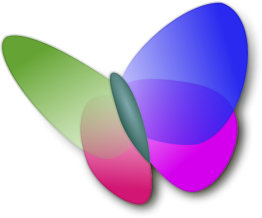 Confidence First ReferralReturn completed form to TDAS@Sanctuary-Housing.co.ukReferrer’s Name Referrer’s Name Job Title:       Project workerJob Title:       Project workerJob Title:       Project workerAgency:          Agency:           Date of referral : Date of referral : Date of referral :Agency Address:        Agency Address:        Agency Address:        Agency Address:        Agency Address:        Postcode:   Postcode:   CIS NO. CIS NO. CIS NO. Client Name:    Client Name:    Client Safe Tel. No : Client Safe Tel. No : Client Safe Tel. No : Client Address: Postcode:Client Address: Postcode:Client Address: Postcode:Client D.O.BSAFE  TO WRITEYCurrently in relationship    YES       NOPerpetratorsName & DOBMedical concerns : Medical concerns : Medical concerns : Medical concerns : Medical concerns : Signature of Referrer:                   Date calledOutcomeOfferedOutcome1st call2nd call3rd call4th call5th call